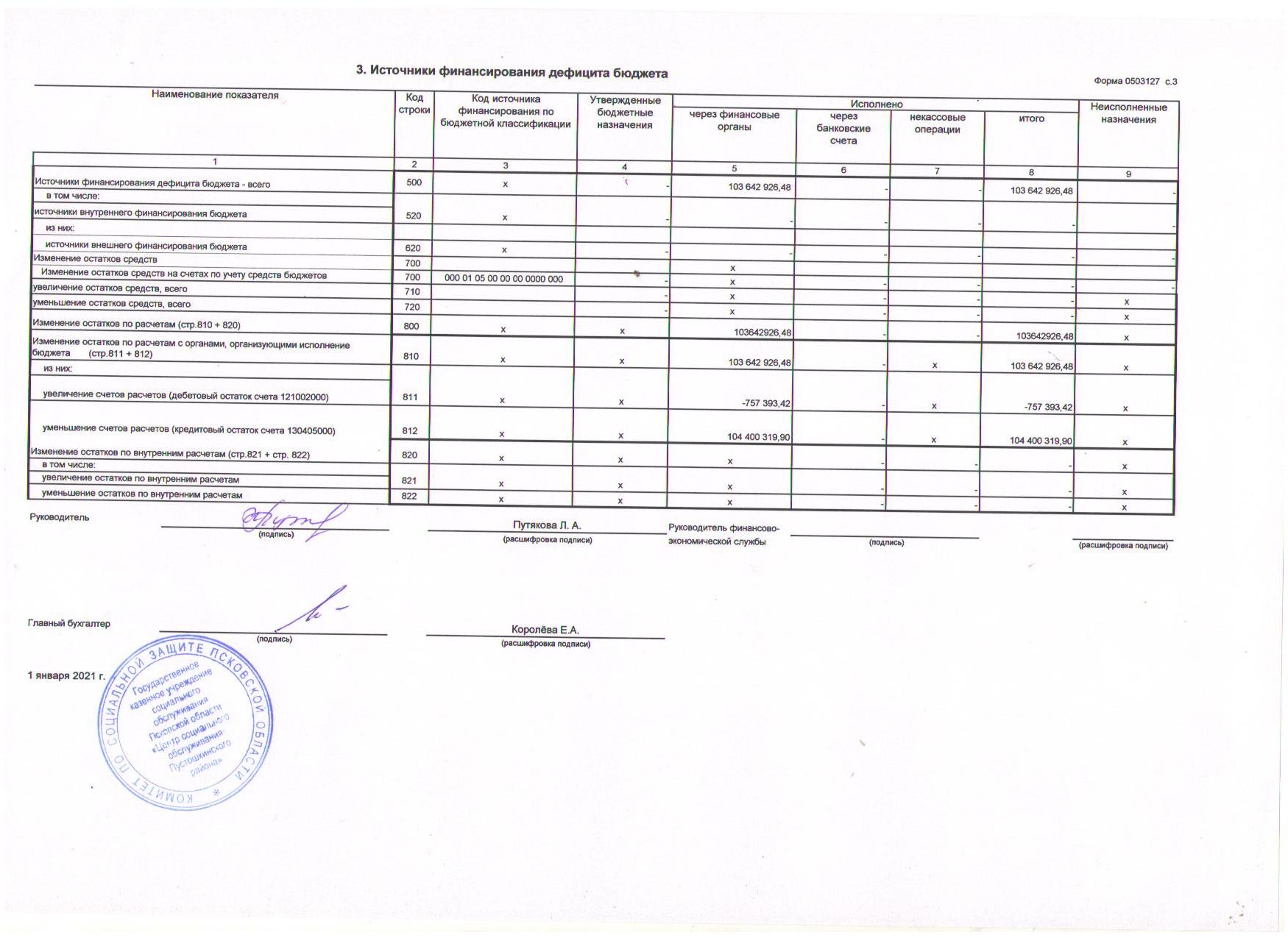   2. Расходы бюджета  2. Расходы бюджета  2. Расходы бюджета  2. Расходы бюджета  2. Расходы бюджета  2. Расходы бюджета  2. Расходы бюджета  2. Расходы бюджета  2. Расходы бюджета        Форма 0503127  с.2 Наименование показателяКод строкиКод расхода по бюджетной классификацииУтвержденные бюджетные назначенияЛимиты бюджетных обязательств         Исполнено         Исполнено         Исполнено         ИсполненоНеисполненные  назначенияНеисполненные  назначения Наименование показателяКод строкиКод расхода по бюджетной классификацииУтвержденные бюджетные назначенияЛимиты бюджетных обязательств         Исполнено         Исполнено         Исполнено         ИсполненоНеисполненные  назначенияНеисполненные  назначения Наименование показателяКод строкиКод расхода по бюджетной классификацииУтвержденные бюджетные назначенияЛимиты бюджетных обязательствчерез финансовые органычерез банковские счетанекассовые операцииитогопо ассигнованиямпо лимитам бюджетных обязательств Наименование показателяКод строкиКод расхода по бюджетной классификацииУтвержденные бюджетные назначенияЛимиты бюджетных обязательствчерез финансовые органычерез банковские счетанекассовые операцииитогопо ассигнованиямпо лимитам бюджетных обязательств Наименование показателяКод строкиКод расхода по бюджетной классификацииУтвержденные бюджетные назначенияЛимиты бюджетных обязательствчерез финансовые органычерез банковские счетанекассовые операцииитогопо ассигнованиямпо лимитам бюджетных обязательств Наименование показателяКод строкиКод расхода по бюджетной классификацииУтвержденные бюджетные назначенияЛимиты бюджетных обязательствчерез финансовые органычерез банковские счетанекассовые операцииитогопо ассигнованиямпо лимитам бюджетных обязательств1234567891011Расходы бюджета - всего 200x84 285 503,2020 389 844,32104 400 319,90--104 400 319,90246 111,8828 915,74в том числе:Выплата региональной социальной доплаты к пенсии20080510010350120070000-98 281,5598 281,55--98 281,55--Закупка товаров, работ и услуг для обеспечения государственных (муниципальных) нужд20080510010350120070200-98 281,5598 281,55--98 281,55--Иные закупки товаров, работ и услуг для обеспечения государственных (муниципальных) нужд20080510010350120070240-98 281,5598 281,55--98 281,55--Прочая закупка товаров, работ и услуг20080510010350120070244-98 281,5598 281,55--98 281,55--Доплаты к пенсиям государственных служащих Псковской области20080510010350124910000-272 824,83272 824,83--272 824,83--Социальное обеспечение и иные выплаты населению20080510010350124910300-272 824,83272 824,83--272 824,83--Социальные выплаты гражданам, кроме публичных нормативных социальных выплат20080510010350124910320-272 824,83272 824,83--272 824,83--Пособия, компенсации и иные социальные выплаты гражданам, кроме публичных нормативных обязательств20080510010350124910321-272 824,83272 824,83--272 824,83--Выплата региональной социальной доплаты к пенсии200805100103501R007000012 446 481,00-12 215 206,78--12 215 206,78231 274,22-Социальное обеспечение и иные выплаты населению200805100103501R007030012 446 481,00-12 215 206,78--12 215 206,78231 274,22-Публичные нормативные социальные выплаты гражданам200805100103501R007031012 446 481,00-12 215 206,78--12 215 206,78231 274,22-Иные пенсии, социальные доплаты к пенсиям200805100103501R007031212 446 481,00-12 215 206,78--12 215 206,78231 274,22-Расходы на обеспечение деятельности (оказание услуг) государственных учреждений20080510020370500700000-16 216 430,4316 212 544,67--16 212 544,67-3 885,76Расходы на выплаты персоналу в целях обеспечения выполнения функций государственными (муниципальными) органами, казенными учреждениями, органами управления государственными внебюджетными фондами20080510020370500700100-14 833 860,2614 833 860,26--14 833 860,26--Расходы на выплаты персоналу казенных учреждений20080510020370500700110-14 833 860,2614 833 860,26--14 833 860,26--Фонд оплаты труда учреждений20080510020370500700111-11 392 412,8111 392 412,81--11 392 412,81--Иные выплаты персоналу учреждений, за исключением фонда оплаты труда20080510020370500700112-67 432,4567 432,45--67 432,45--Взносы по обязательному социальному страхованию на выплаты по оплате труда работников и иные выплаты работникам учреждений20080510020370500700119-3 374 015,003 374 015,00--3 374 015,00--Закупка товаров, работ и услуг для обеспечения государственных (муниципальных) нужд20080510020370500700200-1 369 665,171 365 880,17--1 365 880,17-3 785,00Иные закупки товаров, работ и услуг для обеспечения государственных (муниципальных) нужд20080510020370500700240-1 369 665,171 365 880,17--1 365 880,17-3 785,00Закупка товаров, работ, услуг в сфере информационно-коммуникационных технологий20080510020370500700242-258 476,00254 691,00--254 691,00-3 785,00Прочая закупка товаров, работ и услуг20080510020370500700244-1 111 189,171 111 189,17--1 111 189,17--Иные бюджетные ассигнования20080510020370500700800-12 905,0012 804,24--12 804,24-100,76Уплата налогов, сборов и иных платежей20080510020370500700850-12 905,0012 804,24--12 804,24-100,76Уплата прочих налогов, сборов20080510020370500700852-12 200,0012 200,00--12 200,00--Уплата иных платежей20080510020370500700853-705,00604,24--604,24-100,76Резервный фонд Администрации области200805100285Л0000010000-460 533,85437 483,80--437 483,80-23 050,05Расходы на выплаты персоналу в целях обеспечения выполнения функций государственными (муниципальными) органами, казенными учреждениями, органами управления государственными внебюджетными фондами200805100285Л0000010100-406 533,85383 483,80--383 483,80-23 050,05Расходы на выплаты персоналу казенных учреждений200805100285Л0000010110-406 533,85383 483,80--383 483,80-23 050,05Фонд оплаты труда учреждений200805100285Л0000010111-312 240,64294 538,80--294 538,80-17 701,84Взносы по обязательному социальному страхованию на выплаты по оплате труда работников и иные выплаты работникам учреждений200805100285Л0000010119-94 293,2188 945,00--88 945,00-5 348,21Закупка товаров, работ и услуг для обеспечения государственных (муниципальных) нужд200805100285Л0000010200-54 000,0054 000,00--54 000,00--Иные закупки товаров, работ и услуг для обеспечения государственных (муниципальных) нужд200805100285Л0000010240-54 000,0054 000,00--54 000,00--Закупка товаров, работ, услуг в сфере информационно-коммуникационных технологий200805100285Л0000010242-54 000,0054 000,00--54 000,00--Реализация иных направлений расходов в рамках основного мероприятия20080510030320599990000-30 000,0030 000,00--30 000,00--Социальное обеспечение и иные выплаты населению20080510030320599990300-30 000,0030 000,00--30 000,00--Социальные выплаты гражданам, кроме публичных нормативных социальных выплат20080510030320599990320-30 000,0030 000,00--30 000,00--Приобретение товаров, работ, услуг в пользу граждан в целях их социального обеспечения20080510030320599990323-30 000,0030 000,00--30 000,00--Реализация иных направлений расходов в рамках основного мероприятия20080510030320699990000-50 000,0050 000,00--50 000,00--Социальное обеспечение и иные выплаты населению20080510030320699990300-50 000,0050 000,00--50 000,00--Социальные выплаты гражданам, кроме публичных нормативных социальных выплат20080510030320699990320-50 000,0050 000,00--50 000,00--Пособия, компенсации и иные социальные выплаты гражданам, кроме публичных нормативных обязательств20080510030320699990321-50 000,0050 000,00--50 000,00--Реализация иных направлений расходов в рамках основного мероприятия20080510030320899990000-149 854,68149 854,68--149 854,68--Закупка товаров, работ и услуг для обеспечения государственных (муниципальных) нужд20080510030320899990200-12 854,6812 854,68--12 854,68--Иные закупки товаров, работ и услуг для обеспечения государственных (муниципальных) нужд20080510030320899990240-12 854,6812 854,68--12 854,68--Прочая закупка товаров, работ и услуг20080510030320899990244-12 854,6812 854,68--12 854,68--Социальное обеспечение и иные выплаты населению20080510030320899990300-137 000,00137 000,00--137 000,00--Социальные выплаты гражданам, кроме публичных нормативных социальных выплат20080510030320899990320-137 000,00137 000,00--137 000,00--Пособия, компенсации и иные социальные выплаты гражданам, кроме публичных нормативных обязательств20080510030320899990321-137 000,00137 000,00--137 000,00--Социальное пособие на погребение2008051003035012206000061 248,601 319,0062 567,15--62 567,15-0,45Закупка товаров, работ и услуг для обеспечения государственных (муниципальных) нужд20080510030350122060200-1 319,001 318,55--1 318,55-0,45Иные закупки товаров, работ и услуг для обеспечения государственных (муниципальных) нужд20080510030350122060240-1 319,001 318,55--1 318,55-0,45Прочая закупка товаров, работ и услуг20080510030350122060244-1 319,001 318,55--1 318,55-0,45Социальное обеспечение и иные выплаты населению2008051003035012206030061 248,60-61 248,60--61 248,60--Публичные нормативные социальные выплаты гражданам2008051003035012206031061 248,60-61 248,60--61 248,60--Пособия, компенсации, меры социальной поддержки по публичным нормативным обязательствам2008051003035012206031361 248,60-61 248,60--61 248,60--Меры социальной поддержки, предусмотренные Законом области от 11 января 2005 № 401-ОЗ «О мерах социальной поддержки отдельных категорий граждан, проживающих в Псковской области»2008051003035012221000011 188 805,18101 184,8311 289 990,01--11 289 990,01--Закупка товаров, работ и услуг для обеспечения государственных (муниципальных) нужд20080510030350122210200-101 184,83101 184,83--101 184,83--Иные закупки товаров, работ и услуг для обеспечения государственных (муниципальных) нужд20080510030350122210240-101 184,83101 184,83--101 184,83--Прочая закупка товаров, работ и услуг20080510030350122210244-101 184,83101 184,83--101 184,83--Социальное обеспечение и иные выплаты населению2008051003035012221030011 188 805,18-11 188 805,18--11 188 805,18--Публичные нормативные социальные выплаты гражданам2008051003035012221031011 188 805,18-11 188 805,18--11 188 805,18--Пособия, компенсации, меры социальной поддержки по публичным нормативным обязательствам2008051003035012221031311 188 805,18-11 188 805,18--11 188 805,18--Предоставление гражданам субсидий на оплату жилого помещения и коммунальных услуг20080510030350122480000-695 831,37695 831,37--695 831,37--Закупка товаров, работ и услуг для обеспечения государственных (муниципальных) нужд20080510030350122480200-2 926,222 926,22--2 926,22--Иные закупки товаров, работ и услуг для обеспечения государственных (муниципальных) нужд20080510030350122480240-2 926,222 926,22--2 926,22--Прочая закупка товаров, работ и услуг20080510030350122480244-2 926,222 926,22--2 926,22--Социальное обеспечение и иные выплаты населению20080510030350122480300-692 905,15692 905,15--692 905,15--Социальные выплаты гражданам, кроме публичных нормативных социальных выплат20080510030350122480320-692 905,15692 905,15--692 905,15--Пособия, компенсации и иные социальные выплаты гражданам, кроме публичных нормативных обязательств20080510030350122480321-692 905,15692 905,15--692 905,15--Денежные компенсации отдельным категориям граждан оплаты взноса на капитальный ремонт общего имущества в многоквартирном доме за счет средств областного бюджета2008051003035012462000037 340,811 276,2038 617,01--38 617,01--Закупка товаров, работ и услуг для обеспечения государственных (муниципальных) нужд20080510030350124620200-1 276,201 276,20--1 276,20--Иные закупки товаров, работ и услуг для обеспечения государственных (муниципальных) нужд20080510030350124620240-1 276,201 276,20--1 276,20--Прочая закупка товаров, работ и услуг20080510030350124620244-1 276,201 276,20--1 276,20--Социальное обеспечение и иные выплаты населению2008051003035012462030037 340,81-37 340,81--37 340,81--Публичные нормативные социальные выплаты гражданам2008051003035012462031037 340,81-37 340,81--37 340,81--Пособия, компенсации, меры социальной поддержки по публичным нормативным обязательствам2008051003035012462031337 340,81-37 340,81--37 340,81--Меры социальной поддержки ветеранов труда Псковской области200805100303501272100002 281 426,0022 709,742 304 135,25--2 304 135,250,49-Закупка товаров, работ и услуг для обеспечения государственных (муниципальных) нужд20080510030350127210200-22 709,7422 709,74--22 709,74--Иные закупки товаров, работ и услуг для обеспечения государственных (муниципальных) нужд20080510030350127210240-22 709,7422 709,74--22 709,74--Прочая закупка товаров, работ и услуг20080510030350127210244-22 709,7422 709,74--22 709,74--Социальное обеспечение и иные выплаты населению200805100303501272103002 281 426,00-2 281 425,51--2 281 425,510,49-Публичные нормативные социальные выплаты гражданам200805100303501272103102 281 426,00-2 281 425,51--2 281 425,510,49-Пособия, компенсации, меры социальной поддержки по публичным нормативным обязательствам200805100303501272103132 281 426,00-2 281 425,51--2 281 425,510,49-Денежное пособие при усыновлении ребенка20080510030350128630000-100 000,00100 000,00--100 000,00--Социальное обеспечение и иные выплаты населению20080510030350128630300-100 000,00100 000,00--100 000,00--Социальные выплаты гражданам, кроме публичных нормативных социальных выплат20080510030350128630320-100 000,00100 000,00--100 000,00--Пособия, компенсации и иные социальные выплаты гражданам, кроме публичных нормативных обязательств20080510030350128630321-100 000,00100 000,00--100 000,00--Дополнительные меры социальной поддержки отдельных категорий граждан20080510030350128650000391 540,00435 703,00827 243,00--827 243,00--Закупка товаров, работ и услуг для обеспечения государственных (муниципальных) нужд20080510030350128650200-703,00703,00--703,00--Иные закупки товаров, работ и услуг для обеспечения государственных (муниципальных) нужд20080510030350128650240-703,00703,00--703,00--Прочая закупка товаров, работ и услуг20080510030350128650244-703,00703,00--703,00--Социальное обеспечение и иные выплаты населению20080510030350128650300391 540,00435 000,00826 540,00--826 540,00--Публичные нормативные социальные выплаты гражданам20080510030350128650310391 540,00-391 540,00--391 540,00--Пособия, компенсации, меры социальной поддержки по публичным нормативным обязательствам20080510030350128650313391 540,00-391 540,00--391 540,00--Социальные выплаты гражданам, кроме публичных нормативных социальных выплат20080510030350128650320-435 000,00435 000,00--435 000,00--Пособия, компенсации и иные социальные выплаты гражданам, кроме публичных нормативных обязательств20080510030350128650321-435 000,00435 000,00--435 000,00--Дополнительные меры социальной поддержки отдельных категорий граждан в рамках реализации мер по обеспечению санитарно-эпидемиологического благополучия населения на территории Псковской области в связи с распространением новой коронавирусной инфекции (COVID-19)2008051003035012865Y0007 385 000,0021 064,567 406 064,56--7 406 064,56--Закупка товаров, работ и услуг для обеспечения государственных (муниципальных) нужд2008051003035012865Y200-21 064,5621 064,56--21 064,56--Иные закупки товаров, работ и услуг для обеспечения государственных (муниципальных) нужд2008051003035012865Y240-21 064,5621 064,56--21 064,56--Прочая закупка товаров, работ и услуг2008051003035012865Y244-21 064,5621 064,56--21 064,56--Социальное обеспечение и иные выплаты населению2008051003035012865Y3007 385 000,00-7 385 000,00--7 385 000,00--Публичные нормативные социальные выплаты гражданам2008051003035012865Y3107 385 000,00-7 385 000,00--7 385 000,00--Пособия, компенсации, меры социальной поддержки по публичным нормативным обязательствам2008051003035012865Y3137 385 000,00-7 385 000,00--7 385 000,00--Дополнительные меры социальной поддержки отдельных категорий граждан за счет дотации (гранты) бюджетам субъектов Российской Федерации за достижение показателей деятельности органов исполнительной власти субъектов Российской Федерации в рамках реализации мер по обеспечению санитарно-эпидемиологического благополучия населения на территории Псковской области в связи с распространением новой коронавирусной инфекции (COVID-19)2008051003035012865Z0004 555 000,0062 641,144 617 625,70--4 617 625,70-15,44Закупка товаров, работ и услуг для обеспечения государственных (муниципальных) нужд2008051003035012865Z200-62 641,1462 625,70--62 625,70-15,44Иные закупки товаров, работ и услуг для обеспечения государственных (муниципальных) нужд2008051003035012865Z240-62 641,1462 625,70--62 625,70-15,44Прочая закупка товаров, работ и услуг2008051003035012865Z244-62 641,1462 625,70--62 625,70-15,44Социальное обеспечение и иные выплаты населению2008051003035012865Z3004 555 000,00-4 555 000,00--4 555 000,00--Публичные нормативные социальные выплаты гражданам2008051003035012865Z3104 555 000,00-4 555 000,00--4 555 000,00--Пособия, компенсации, меры социальной поддержки по публичным нормативным обязательствам2008051003035012865Z3134 555 000,00-4 555 000,00--4 555 000,00--Осуществление переданных полномочий Российской Федерации по предоставлению отдельных мер социальной поддержки граждан, подвергшихся воздействию радиации2008051003035015137000053 000,00-52 885,63--52 885,63114,37-Социальное обеспечение и иные выплаты населению2008051003035015137030053 000,00-52 885,63--52 885,63114,37-Публичные нормативные социальные выплаты гражданам2008051003035015137031053 000,00-52 885,63--52 885,63114,37-Пособия, компенсации, меры социальной поддержки по публичным нормативным обязательствам2008051003035015137031353 000,00-52 885,63--52 885,63114,37-Осуществление переданного полномочия Российской Федерации по осуществлению ежегодной денежной выплаты лицам, награжденным нагрудным знаком «Почетный донор России»20080510030350152200000859 651,24-859 651,24--859 651,24--Социальное обеспечение и иные выплаты населению20080510030350152200300859 651,24-859 651,24--859 651,24--Публичные нормативные социальные выплаты гражданам20080510030350152200310859 651,24-859 651,24--859 651,24--Пособия, компенсации, меры социальной поддержки по публичным нормативным обязательствам20080510030350152200313859 651,24-859 651,24--859 651,24--Оплата жилищно-коммунальных услуг отдельным категориям граждан200805100303501525000007 061 196,3582 529,147 142 942,87--7 142 942,87-782,62Закупка товаров, работ и услуг для обеспечения государственных (муниципальных) нужд20080510030350152500200-82 529,1481 746,52--81 746,52-782,62Иные закупки товаров, работ и услуг для обеспечения государственных (муниципальных) нужд20080510030350152500240-82 529,1481 746,52--81 746,52-782,62Прочая закупка товаров, работ и услуг20080510030350152500244-82 529,1481 746,52--81 746,52-782,62Социальное обеспечение и иные выплаты населению200805100303501525003007 061 196,35-7 061 196,35--7 061 196,35--Публичные нормативные социальные выплаты гражданам200805100303501525003107 061 196,35-7 061 196,35--7 061 196,35--Пособия, компенсации, меры социальной поддержки по публичным нормативным обязательствам200805100303501525003137 061 196,35-7 061 196,35--7 061 196,35--Выплаты государственных пособий лицам, не подлежащим обязательному социальному страхованию на случай временной нетрудоспособности и в связи с материнством, и лицам, уволенным в связи с ликвидацией организаций (прекращением деятельности, полномочий физическими лицами), в соответствии с Федеральным законом от 19 мая 1995 года № 81-ФЗ «О государственных пособиях гражданам, имеющим детей»200805100303501538000003 323 955,734 600,003 327 374,31--3 327 374,31-1 181,42Закупка товаров, работ и услуг для обеспечения государственных (муниципальных) нужд20080510030350153800200-4 600,003 418,58--3 418,58-1 181,42Иные закупки товаров, работ и услуг для обеспечения государственных (муниципальных) нужд20080510030350153800240-4 600,003 418,58--3 418,58-1 181,42Прочая закупка товаров, работ и услуг20080510030350153800244-4 600,003 418,58--3 418,58-1 181,42Социальное обеспечение и иные выплаты населению200805100303501538003003 323 955,73-3 323 955,73--3 323 955,73--Публичные нормативные социальные выплаты гражданам200805100303501538003103 323 955,73-3 323 955,73--3 323 955,73--Пособия, компенсации, меры социальной поддержки по публичным нормативным обязательствам200805100303501538003133 323 955,73-3 323 955,73--3 323 955,73--Выплаты государственных пособий лицам, не подлежащим обязательному социальному страхованию на случай временной нетрудоспособности и в связи с материнством, и лицам, уволенным в связи с ликвидацией организаций (прекращением деятельности, полномочий физическими лицами), в соответствии с Федеральным законом от 19 мая 1995 года № 81-ФЗ "О государственных пособиях гражданам, имеющим детей", за счет средств резервного фонда Правительства Российской Федерации2008051003035015380F000430 697,74-430 697,74--430 697,74--Социальное обеспечение и иные выплаты населению2008051003035015380F300430 697,74-430 697,74--430 697,74--Публичные нормативные социальные выплаты гражданам2008051003035015380F310430 697,74-430 697,74--430 697,74--Пособия, компенсации, меры социальной поддержки по публичным нормативным обязательствам2008051003035015380F313430 697,74-430 697,74--430 697,74--Компенсация отдельным категориям граждан оплаты взноса на капитальный ремонт общего имущества  в многоквартирном доме200805100303501R462000056 160,27-56 160,27--56 160,27--Социальное обеспечение и иные выплаты населению200805100303501R462030056 160,27-56 160,27--56 160,27--Публичные нормативные социальные выплаты гражданам200805100303501R462031056 160,27-56 160,27--56 160,27--Пособия, компенсации, меры социальной поддержки по публичным нормативным обязательствам200805100303501R462031356 160,27-56 160,27--56 160,27--Меры социальной поддержки многодетных семей2008051003035P1220200001 270 318,522 485,721 272 804,24--1 272 804,24--Закупка товаров, работ и услуг для обеспечения государственных (муниципальных) нужд2008051003035P122020200-2 485,722 485,72--2 485,72--Иные закупки товаров, работ и услуг для обеспечения государственных (муниципальных) нужд2008051003035P122020240-2 485,722 485,72--2 485,72--Прочая закупка товаров, работ и услуг2008051003035P122020244-2 485,722 485,72--2 485,72--Социальное обеспечение и иные выплаты населению2008051003035P1220203001 270 318,52-1 270 318,52--1 270 318,52--Публичные нормативные социальные выплаты гражданам2008051003035P1220203101 270 318,52-1 270 318,52--1 270 318,52--Пособия, компенсации, меры социальной поддержки по публичным нормативным обязательствам2008051003035P1220203131 270 318,52-1 270 318,52--1 270 318,52--Ежемесячное пособие на ребенка2008051003035P1221000002 978 287,007 708,382 985 995,38--2 985 995,38--Закупка товаров, работ и услуг для обеспечения государственных (муниципальных) нужд2008051003035P122100200-7 708,387 708,38--7 708,38--Иные закупки товаров, работ и услуг для обеспечения государственных (муниципальных) нужд2008051003035P122100240-7 708,387 708,38--7 708,38--Прочая закупка товаров, работ и услуг2008051003035P122100244-7 708,387 708,38--7 708,38--Социальное обеспечение и иные выплаты населению2008051003035P1221003002 978 287,00-2 978 287,00--2 978 287,00--Публичные нормативные социальные выплаты гражданам2008051003035P1221003102 978 287,00-2 978 287,00--2 978 287,00--Пособия, компенсации, меры социальной поддержки по публичным нормативным обязательствам2008051003035P1221003132 978 287,00-2 978 287,00--2 978 287,00--Предоставление регионального материнского капитала2008051003035P128610000-770 000,00770 000,00--770 000,00--Социальное обеспечение и иные выплаты населению2008051003035P128610300-770 000,00770 000,00--770 000,00--Социальные выплаты гражданам, кроме публичных нормативных социальных выплат2008051003035P128610320-770 000,00770 000,00--770 000,00--Пособия, компенсации и иные социальные выплаты гражданам, кроме публичных нормативных обязательств2008051003035P128610321-770 000,00770 000,00--770 000,00--Реализация иных направлений расходов в рамках основного мероприятия20080510030810299990000-103 200,00103 200,00--103 200,00--Закупка товаров, работ и услуг для обеспечения государственных (муниципальных) нужд20080510030810299990200-103 200,00103 200,00--103 200,00--Иные закупки товаров, работ и услуг для обеспечения государственных (муниципальных) нужд20080510030810299990240-103 200,00103 200,00--103 200,00--Прочая закупка товаров, работ и услуг20080510030810299990244-103 200,00103 200,00--103 200,00--Выплаты приемной семье на содержание подопечных детей и вознаграждение, причитающееся приемному родителю20080510040350122130000973 651,80651 467,331 610 396,33--1 610 396,3314 722,80-Социальное обеспечение и иные выплаты населению20080510040350122130300973 651,80651 467,331 610 396,33--1 610 396,3314 722,80-Публичные нормативные социальные выплаты гражданам20080510040350122130310973 651,80-958 929,00--958 929,0014 722,80-Пособия, компенсации, меры социальной поддержки по публичным нормативным обязательствам20080510040350122130313973 651,80-958 929,00--958 929,0014 722,80-Социальные выплаты гражданам, кроме публичных нормативных социальных выплат20080510040350122130320-651 467,33651 467,33--651 467,33--Приобретение товаров, работ, услуг в пользу граждан в целях их социального обеспечения20080510040350122130323-651 467,33651 467,33--651 467,33--Денежные пособия и дополнительные гарантии по социальной поддержке детей-сирот и детей, оставшихся без попечения родителей, а также лиц из числа детей-сирот и детей, оставшихся без попечения родителей200805100403501221500001 791 671,2535 651,331 827 322,58--1 827 322,58--Закупка товаров, работ и услуг для обеспечения государственных (муниципальных) нужд20080510040350122150200-2 651,332 651,33--2 651,33--Иные закупки товаров, работ и услуг для обеспечения государственных (муниципальных) нужд20080510040350122150240-2 651,332 651,33--2 651,33--Прочая закупка товаров, работ и услуг20080510040350122150244-2 651,332 651,33--2 651,33--Социальное обеспечение и иные выплаты населению200805100403501221503001 791 671,2533 000,001 824 671,25--1 824 671,25--Публичные нормативные социальные выплаты гражданам200805100403501221503101 791 671,25-1 791 671,25--1 791 671,25--Пособия, компенсации, меры социальной поддержки по публичным нормативным обязательствам200805100403501221503131 791 671,25-1 791 671,25--1 791 671,25--Социальные выплаты гражданам, кроме публичных нормативных социальных выплат20080510040350122150320-33 000,0033 000,00--33 000,00--Пособия, компенсации и иные социальные выплаты гражданам, кроме публичных нормативных обязательств20080510040350122150321-33 000,0033 000,00--33 000,00--Ежемесячная денежная выплата на детей в возрасте от трех до семи лет включительно за счет средств областного бюджета20080510040350123020000-7 134,357 134,35--7 134,35--Закупка товаров, работ и услуг для обеспечения государственных (муниципальных) нужд20080510040350123020200-7 134,357 134,35--7 134,35--Иные закупки товаров, работ и услуг для обеспечения государственных (муниципальных) нужд20080510040350123020240-7 134,357 134,35--7 134,35--Прочая закупка товаров, работ и услуг20080510040350123020244-7 134,357 134,35--7 134,35--Выплата единовременного пособия при всех формах устройства детей, лишенных родительского попечения, в семью2008051004035015260000036 008,24-36 008,24--36 008,24--Социальное обеспечение и иные выплаты населению2008051004035015260030036 008,24-36 008,24--36 008,24--Публичные нормативные социальные выплаты гражданам2008051004035015260031036 008,24-36 008,24--36 008,24--Пособия, компенсации, меры социальной поддержки по публичным нормативным обязательствам2008051004035015260031336 008,24-36 008,24--36 008,24--Осуществление ежемесячных выплат на детей в возрасте от трех до семи лет включительно200805100403501R302000012 489 652,95-12 489 652,95--12 489 652,95--Социальное обеспечение и иные выплаты населению200805100403501R302030012 489 652,95-12 489 652,95--12 489 652,95--Публичные нормативные социальные выплаты гражданам200805100403501R302031012 489 652,95-12 489 652,95--12 489 652,95--Пособия, компенсации, меры социальной поддержки по публичным нормативным обязательствам200805100403501R302031312 489 652,95-12 489 652,95--12 489 652,95--Осуществление ежемесячных выплат на детей в возрасте от трех до семи лет включительно за счет средств резервного фонда Правительства Российской Федерации200805100403501R302F0003 616 346,40-3 616 346,40--3 616 346,40--Социальное обеспечение и иные выплаты населению200805100403501R302F3003 616 346,40-3 616 346,40--3 616 346,40--Публичные нормативные социальные выплаты гражданам200805100403501R302F3103 616 346,40-3 616 346,40--3 616 346,40--Пособия, компенсации, меры социальной поддержки по публичным нормативным обязательствам200805100403501R302F3133 616 346,40-3 616 346,40--3 616 346,40--Ежемесячная денежная выплата, назначаемая в случае рождения третьего ребенка или последующих детей до достижения ребенком возраста трех лет, за счет средств областного бюджета2008051004035P120840000-5 412,895 412,89--5 412,89--Закупка товаров, работ и услуг для обеспечения государственных (муниципальных) нужд2008051004035P120840200-5 412,895 412,89--5 412,89--Иные закупки товаров, работ и услуг для обеспечения государственных (муниципальных) нужд2008051004035P120840240-5 412,895 412,89--5 412,89--Прочая закупка товаров, работ и услуг2008051004035P120840244-5 412,895 412,89--5 412,89--Осуществление ежемесячной денежной выплаты, назначаемой в случае рождения третьего ребенка или последующих детей до достижения ребенком возраста трех лет2008051004035P1508400004 486 695,00-4 486 695,00--4 486 695,00--Социальное обеспечение и иные выплаты населению2008051004035P1508403004 486 695,00-4 486 695,00--4 486 695,00--Публичные нормативные социальные выплаты гражданам2008051004035P1508403104 486 695,00-4 486 695,00--4 486 695,00--Пособия, компенсации, меры социальной поддержки по публичным нормативным обязательствам2008051004035P1508403134 486 695,00-4 486 695,00--4 486 695,00--Осуществление ежемесячной выплаты в связи с рождением (усыновлением) первого ребенка2008051004035P1557300006 511 369,12-6 511 369,12--6 511 369,12--Социальное обеспечение и иные выплаты населению2008051004035P1557303006 511 369,12-6 511 369,12--6 511 369,12--Публичные нормативные социальные выплаты гражданам2008051004035P1557303106 511 369,12-6 511 369,12--6 511 369,12--Пособия, компенсации, меры социальной поддержки по публичным нормативным обязательствам2008051004035P1557303136 511 369,12-6 511 369,12--6 511 369,12--Результат исполнения бюджета                 (дефицит / профицит)450xxx-103 642 926,48---103 642 926,48xx